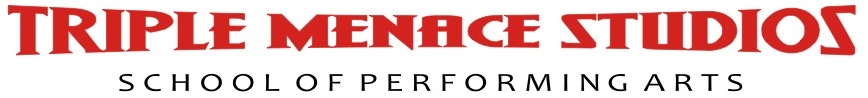 MARRICKVILLE SNR TIMETABLE – CLASSES FOR 16 years and Over(age taken as of 1st of January 2021)MONDAY 4:30-5:30pm – RAD Ballet Intermediate4:30-5:30pm – OA Aerial (Silks, Lyra and more)5:30-6:30pm –  OA Aerial (Silks, Lyra and more)5:30-6:30pm – Kicks, Turns, Jumps & Tricks5:00-5:45pm – Drama5:45-6:30pm –  Singing6:30-7:30pm  - Jazz7:30-8:30pm – ContemporaryTUESDAY3:30-4:30pm – OA Aerial (Silks, Lyra and more)4 – 4:30pm – OA Flexibility Program 30 minWEDNESDAY5:30-6:30pm – Hip Hop THURSDAY4 – 4:30pm – OA Flexibility Program 30 min4:30-5:30pm – Contemporary Tumbling & Technique5:30-6:30pm – Development Troupe5:30-6:30pm – Elite Troupe6:30-7:30pm – Elite Extension Troupe7:30-8:30pm – Open Age Elite TroupeFRIDAY4 – 7pm – Production CompanySATURDAY8:30-9:30 – Progressing ballet/Contemporary Technique10:30-11:30 – Hip Hop11:30-12:30 – Musical Theatre12:30-1:30 - Lyrical2:30-3:30 – RAD Ballet Intermediate3:30-4:30 - Tap4:30-5:30 – AcrobaticsBookings Essential as we monitor class numbers to ensure quality is maintained.  Email info@triplemenacestudios.com or call 95652112 to book your child in for their free trial lesson.Location: 86 Sydenham Rd Marrickville